Cecília Jakab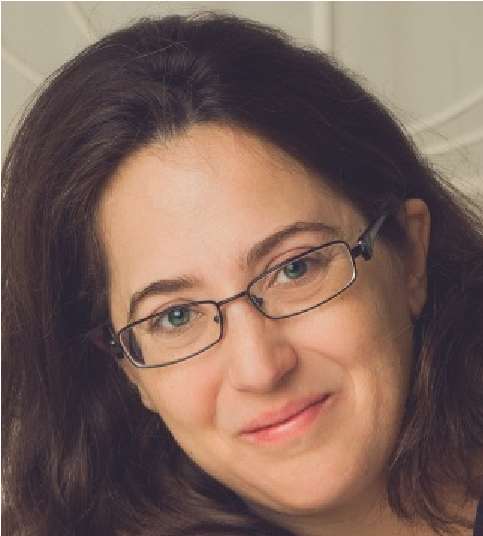 ContactesPortable: 06 30 3998482
E-mail: jakabcili@gmail.comEducationArts et Métiers Paris Tech - École Nationale Supérieure d'Arts et Métiers, Cluny, France
2003 - 2004, Master en projet industriel Est – OuestINSA Rennes, France
2001 - 2002, TheseUniversité polytechnique et économique de Budapest
1996 - 2002, Génie civilExpériences professionnellesBonduelle Central Europe Kft
2007 - 		Service clientele Budapest•	Leader du project de centralisation des services clienteles de la Tchéquie, Slovaquie á Budapest		•	Mise en place 	•	Introduction des factures électroniques 	•	Collaboration forte avec le département financier2004 - 2007 	Supply Chain manager a Nagykőrös	•	Leader du service des administrations de vente	•	Préparation du plan de fabrication des deux usines hongroises	•	Suivie des flux logistics dans le système informatique interne 	•	Coordination des inventaires annuelles interne et externe 2004 (8 mois) 	Stagiaire chez Bonduelle en France•	J’ai était choisi parmi plusieurs candidat pour être le future relais comme supply chain manager entre la France et la Hongrie•	Preparation d’une benchmarking entre l’activité logistique des usines hongroise et françaiseBouygues Construction2002 - 2003 	Chef de chantier a la construction de Papp László Aréna a Budapest Competences de languesHungarian- natale
French - Proficiency (C2)
English - Intermediate (B1) Autre Formation2019 Online marketing (PPC, SEO)Mes preferences:Endroit de travaille / Type de contrat
Budapest / part-time 